ПОЛОЖЕНИЕо порядке организации и проведения на территории Ханкайского муниципального округа ежегодного муниципального конкурсадетского рисунка «Охрана труда глазами детей» Настоящее Положение о порядке организации и проведения на территории Ханкайского муниципального округа ежегодного муниципального конкурса детского рисунка «Охрана труда глазами детей» (далее – Положение, Конкурс) устанавливает цели, задачи и порядок проведения конкурса.1. Цели и задачи Конкурса1.1. Конкурс проводится в целях привлечения внимания детей к проблемам производственного травматизма и его профилактике, развитию интеллектуальных и творческих способностей, формирование у детей знаний о безопасности труда.2. Общие положения 2.1._Участниками Конкурса являются учащиеся муниципальных общеобразовательных учреждений и воспитанники муниципальных бюджетных учреждений дополнительного образования (далее-образовательные учреждения).2.2. На Конкурс принимаются детские рисунки, изображающие труд людей различных профессий и специальностей с применением специальной одежды и средств индивидуальной защиты, содержащие призывы работать безопасно, а также изображающие возможные угрозы жизни и здоровью работников вследствие несоблюдения требований охраны труда.2.3. Конкурс проводится в номинациях:2.3.1. Младшая возрастная группа - от 7 до 9 лет (включительно);2.3.2. Старшая возрастная группа - от 10 до 15 лет (включительно). 2.4. К участию в Конкурсе допускается один участник – одна работа. 2.5. Детские рисунки, направленные на Конкурс (далее - конкурсные работы), возврату авторам работ не подлежат. Все присланные на конкурс рисунки становятся собственностью организаторов конкурса, используются в экспозиционной, издательской и благотворительной деятельности.2.6. К участию в Конкурсе допускаются конкурсные работы, выполненные на бумаге, ватмане, холсте в любой технике рисования (масло, акварель, тушь, мелки, цветные карандаши и другое), в формате не менее А4 (210 x 297) и не более А3 (297 x 420), в цветном или черно-белом исполнении, без рамок и ламинирования.2.7. Конкурсные работы должны сопровождаться этикеткой с информацией об участнике конкурса (с оборотной стороны конкурсной работы, размером 5 см x 10 см):тема, наименование конкурсной работы;фамилия, имя, возраст участника конкурса;наименование и адрес образовательной организации.К конкурсной работе прилагается согласие родителя (законного представителя) на обработку персональных данных участника конкурса по форме, согласно приложению №1 к настоящему Положению.2.8. Основополагающими принципами проведения Конкурса являются добровольность участия, а также принцип равных условий и возможностей участников.2.9. Итоги Конкурса подводятся на основании критериев оценки детских рисунков, направленных на ежегодный районный конкурс детского рисунка «Охрана труда глазами детей» (далее-критерии оценки) согласно приложению №2 к Положению.2.10. Порядок и итоги проведения Конкурса публикуются на официальном сайте Администрации Ханкайского муниципального округа.3. Порядок проведения Конкурса 3.1. Администрация Ханкайского муниципального округа не позднее, чем за 10 дней до даты проведения Конкурса, публикует на официальном сайте Администрации Ханкайского муниципального округа в информационно-телекоммуникационной сети Интернет по адресу: http://hankayski.ru/ Главная/Органы местного самоуправления и учреждения/ Администрация Ханкайского муниципального округа/ Отдел социальной и молодежной политики/ Главный специалист 1 разряда по охране труда/ Конкурсы по охране труда/ «Муниципальные конкурсы» объявление о конкурсе и Положение.3.2. Участники Конкурса (законные представители участников Конкурса) в период с 1 октября по 15 ноября текущего календарного года представляют конкурсные работы, соответствующие требованиям, указанным в пунктах 2.3., 2.4., 2.6., 2.7. Положения,  лично главному специалисту 1 разряда по государственному управлению охраной труда  отдела социальной и молодежной политики Администрации Ханкайского муниципального округа (с. Камень-Рыболов, ул. Кирова, д. 8,  в рабочие дни с 09.00 – 13.00 и с 14.00 – 17.00) или направляют почтой по адресу: 692684, Приморский край, Ханкайский район, с. Камень-Рыболов, ул. Кирова, д. 8.  3.3. В целях проведения конкурса Администрацией Ханкайского муниципального округа создается комиссия по проведению конкурса (далее - Комиссия) и утверждается ее состав (по должностям).3.4. Комиссия осуществляет свою деятельность в соответствии с требованиями Положения.3.5. Руководство деятельностью Комиссии осуществляется председателем Комиссии, (в его отсутствие - заместителем председателя Комиссии), который:распределяет обязанности между заместителем председателя Комиссии, секретарем Комиссии и членами Комиссии;определяет дату заседания Комиссии, созывает очередное и внеочередное заседания Комиссии;утверждает повестку заседания Комиссии;ведет заседание Комиссии.3.6. Секретарь Комиссии не менее чем за три рабочих дня до заседания Комиссии уведомляет членов Комиссии о дате, времени и месте рассмотрения конкурсных работ.3.7.  Комиссия выполняет следующие функции:принимает решение по итогам рассмотрения конкурсных работ и определяет победителей конкурса, занявших первое, второе и третье места по каждой возрастной группе;принимает решение о признании конкурса несостоявшимся в случаях, если ни одна из представленных конкурсных работ не отвечает требованиям, указанным в пунктах  2.2,, 2.3., 2.4., 2.6., 2.7. настоящего Положения, если подана одна конкурсная работа или не подано ни одной конкурсной работы по одной из возрастных групп.3.8. Заседания Комиссии считаются правомочными, если в них принимали участие более половины от общего числа ее членов. 3.9. Решение Комиссии принимается открытым голосованием простым большинством голосов членов Комиссии, присутствующих на ее заседании.3.10. Член Комиссии имеет один голос. При равенстве голосов голос председательствующего на заседании Комиссии является решающим. Члены Комиссии могут приложить к протоколу заседания особое мнение о результатах проведения конкурса.4. Итоги проведения Конкурса и награждение победителей4.1. Итоги Конкурса подводятся Комиссией отдельно в каждой номинации до 20 ноября текущего календарного года и оформляются протоколом заседания Комиссии.4.2. На основании критериев оценки конкурсных работ конкурсная комиссия (далее-Комиссия) муниципального образования отбирает победителей конкурса, занявших первое, второе и третье места в каждой номинации. 4.3. Комиссия отклоняет конкурсную работу:если конкурсная работа представлена лицом, не являющимся участником Конкурса;если конкурсная работа не соответствует требованиям, указанным пунктами 2.2, 2.3., 2.4., 2.6., 2.7. Положения;если конкурсная работа представлена позднее срока, указанного в пункте 3.2 настоящего Положения.4.4. Решение об отклонении конкурсной работы, принимается по каждому участнику Конкурса или (законному представителю участника Конкурса), представившему конкурсную работу, отдельно и фиксируется в протоколе заседания Комиссии.4.5. В случае подачи одной конкурсной работы в каждой номинации Конкурс признается несостоявшимся. 4.6. Комиссия осуществляет ранжирование конкурсных работ по каждой возрастной группе исходя из набранного количества баллов, с присвоением каждой конкурсной работе порядкового номера.4.7. Конкурсной работе, набравшей наибольшее количество баллов, присваивается наименьший порядковый номер. В случае если несколько конкурсных работ набрали одинаковое количество баллов, наименьший порядковый номер присваивается конкурсной работе, которая подана на конкурс ранее других.4.8. Победителями конкурса по каждой возрастной группе, занявшим первое, второе и третье места в конкурсе, признаются участники конкурса, конкурсным работам которых присвоены соответственно первый, второй и третий порядковые номера.4.9. Победители Конкурса по каждой возрастной группе, занявшие первое, второе и третье места в конкурсе поощряются Дипломами Администрации Ханкайского муниципального округа за участие в Конкурсе.4.10. Награждение победителей, занявших первое, второе и третье места в Конкурсе, проводится Администрацией Ханкайского муниципального округа не позднее 30 декабря текущего календарного года.        4.11. Информация о победителях Конкурса в каждой возрастной группе, занявших первое, второе, третье места в Конкурсе, размещается не позднее 30 декабря на официальном сайте Администрации Ханкайского муниципального округа в информационно-телекоммуникационной сети Интернет по адресу: http://hankayski.ru/ Главная/Органы местного самоуправления и учреждения/ Администрация Ханкайского муниципального округа/ Отдел социальной и молодежной политики/ Главный специалист 1 разряда по охране труда/ Конкурсы по охране труда/ «Муниципальные конкурсы».4.12. Конкурсные работы участников Конкурса, занявших первое, второе и третье места в каждой возрастной группе, направляются главным специалистом по государственному управлению охраной труда отдела социальной и молодежной политики Администрации Ханкайского муниципального округа до 01 декабря текущего календарного года в Министерство труда и социальной политики Приморского края, для участия в краевом конкурсе детского рисунка «Охрана труда глазами детей».Согласие родителя (законного представителя) на обработку персональных данных участника ежегодного муниципального конкурса детского рисунка «Охрана труда глазами детей»Я, __________________________________________________________________(ФИО родителя / законного представителя)Паспорт______ №_______выдан _________________________________________	(серия, номер)	(когда и кем выдан)являясь законным представителем несовершеннолетнего___________________________________________________________________________________________(ФИО несовершеннолетнего)приходящегося мне _________________________ (далее - несовершеннолетний), зарегистрированного по адресу: ______________________________________________________________________________________________________________даю согласие Администрации Ханкайского муниципального округа Приморского края (далее Оператор), расположенной по адресу: Приморский край, Ханкайский район, с. Камень-Рыболов, ул. Кирова, д. 8, на обработку персональных данных несовершеннолетнего в форме распространения его персональных данных на официальном сайте Оператора https://hankaiski.ru/, а также на официальных страницах Оператора в сети Интернет.Категории и перечень персональных данных несовершеннолетнего, на обработку в форме распространения которых я даю согласие:фамилия, имя, село проживания, возраст.Цель обработки персональных данных в форме распространения:объявление результатов ежегодного муниципального конкурса детского рисунка «Охрана труда глазами детей» и выставок детских рисунков (творческих конкурсах) в сфере труда и охраны труда.Я, как законный представитель несовершеннолетнего, устанавливаю следующие условия и запреты на обработку категорий и перечня персональных данных, изложенных выше, в соответствии с пунктом 7 Требований к содержанию согласия на обработку персональных данных, разрешенных субъектом персональных данных для распространения, утвержденных приказом Роскомнадзора от 24 февраля 2021 года № 18 (выбрать одно из следующих условий и запретов):        не устанавливаю;       устанавливаю запрет на передачу (кроме предоставления доступа) этих данных оператором неограниченному кругу лиц;       устанавливаю запрет на обработку (кроме получения доступа) этих данных неограниченным кругом лиц;      устанавливаю условия обработки (кроме получения доступа) этих данных неограниченным кругом лиц:)_______________________________________ Я, как законный представитель несовершеннолетнего, устанавливаю следующие условия, при которых полученные персональные данные могут передаваться Оператором, осуществляющим обработку персональных данных, только по его внутренней сети, обеспечивающей доступ к информации лишь для строго определенных сотрудников, либо с использованием информационно-телекоммуникационных сетей, либо без передачи полученных персональных данных в соответствии с пунктом 7 Требований к содержанию согласия на обработку персональных данных, разрешенных субъектом персональных данных для распространения, утвержденных приказом Роскомнадзора от 24 февраля 2021 года № 18 (выбрать одно из следующих условий):   не устанавливаю;   передача персональных данных только по внутренней сети;    передача персональных данных с использованием информационно -телекоммуникационных сетей;   без передачи персональных данных по сети.Данное согласие действует до достижения цели обработки персональных данных, предусмотренных законодательством Российской Федерации, или в течение срока хранения информации. Данное согласие может быть отозвано в любой момент по письменному заявлению в адрес Оператора. Я подтверждаю, что, давая такое согласие, я действую в интересах несовершеннолетнего.20__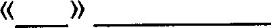 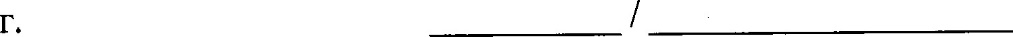 КРИТЕРИИ ОЦЕНКИдетских рисунков, направленных на ежегодный муниципальный конкурс детского рисунка «Охрана труда глазами детей» на территории Ханкайского муниципального округа УТВЕРЖДЕНОпостановлением Администрации Ханкайского муниципального округаот 11.08.2023 № 944-паПриложение № 1к Положению о порядке организациии проведения на территории Ханкайского муниципального округа ежегодногомуниципального конкурса детскогорисунка «Охрана труда глазами детей»Приложение № 2к Положению о порядке организации и проведения на территории Ханкайского муниципального округа ежегодного муниципального конкурса детского рисунка «Охрана труда глазами детей»№ ппКритерии оценкиКоличество баллов1.Актуальность идеи – демонстрация важности и значимости охраны труда (да/нет)5/02.Доступность для восприятия окружающим – четкость и ясность отображения конкретной идеи (да/нет/)5/03.Оригинальность творческого замысла – интересный, увлекательный сюжет (да/нет)5/04.Особенности изображения – сложность в передаче форм, узнаваемость предметов, присутствие лозунгов или атрибутов, связанных с охраной труда (да/нет)5/05.Композиционное решение – заполняемость листа, разнообразие размеров предметов (да/нет)5/06.Колорит детского рисунка – гармоничное цветовое решение (да/нет)5/07.Пластика – выразительность в передаче движения и мимики (да/нет)5/08.Отражение гражданской позиции (патриотизм) (да/нет)5/0